First Semester Dates:			   Second Semester Dates:
Fall, Thanksgiving, Winter, and Spring Breaks will coincide with the Henry County schedule, with the exception of teacher work days.  
If there are changes in the schedule, all parents will be notified as soon as possible.  Please refer to monthly calendars for more specific dates and times.Heritage Baptist Christian School Academic Calendar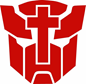 
2021 to 2022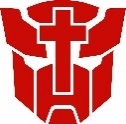 